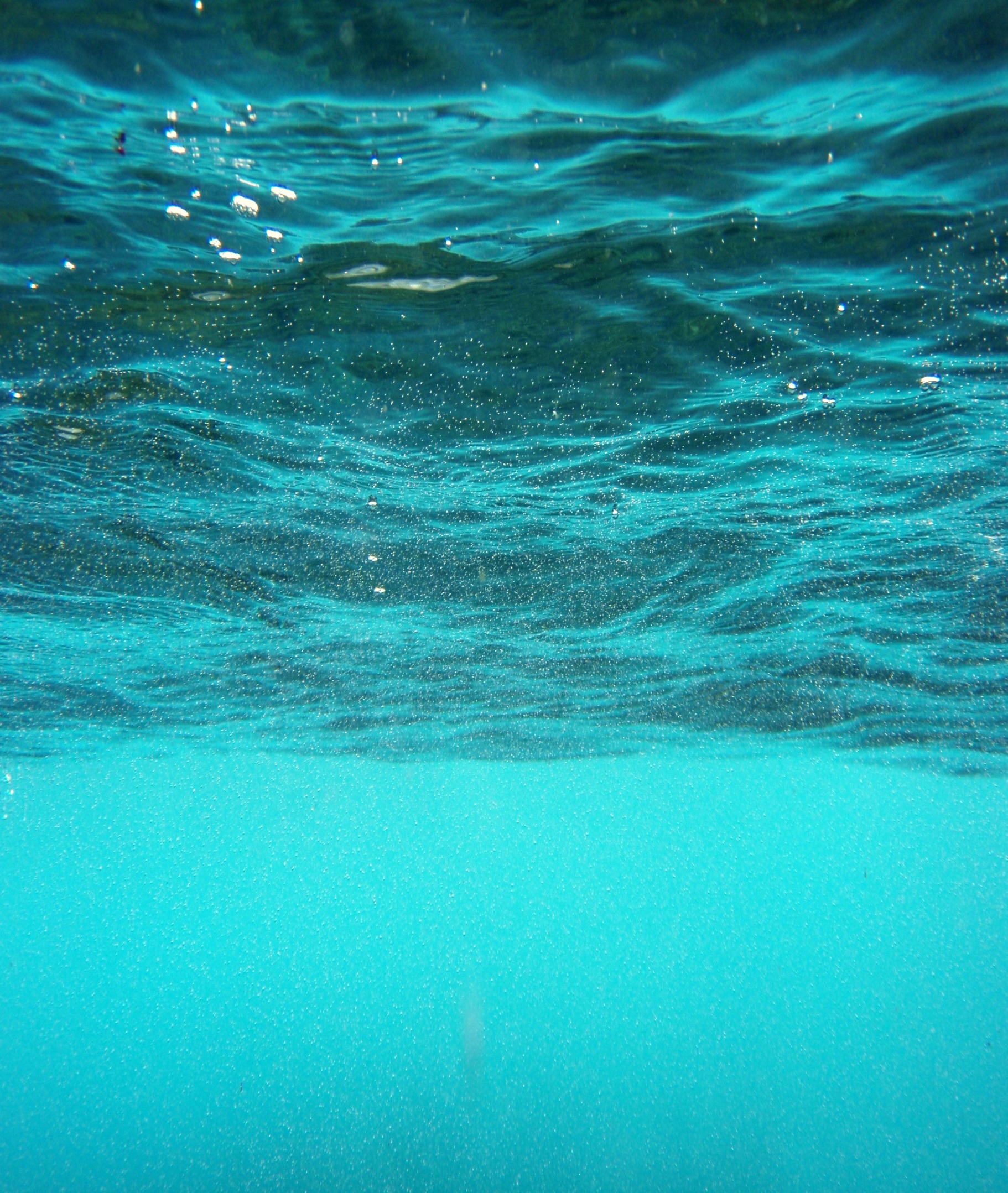 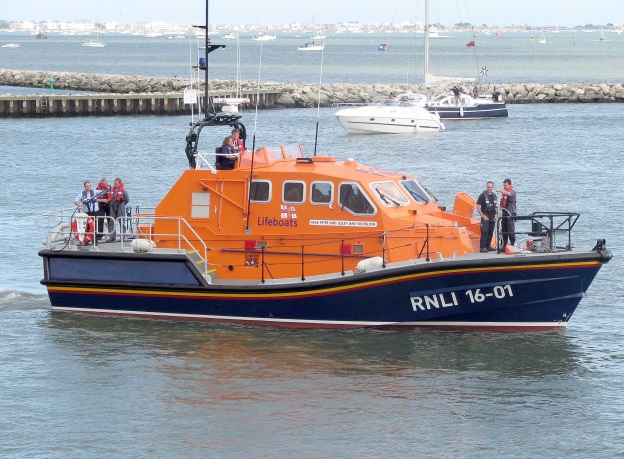 Commitment:DedicationLoyalDon’t give upWork in hard conditionsDevoted	You’d need to show commitment by:Never giving up on someone strandedWorking whenever someone needs youWorking long, tiring hoursBeing dedicatedROYAL NATIONAL LIFEBOAT INSTITUTION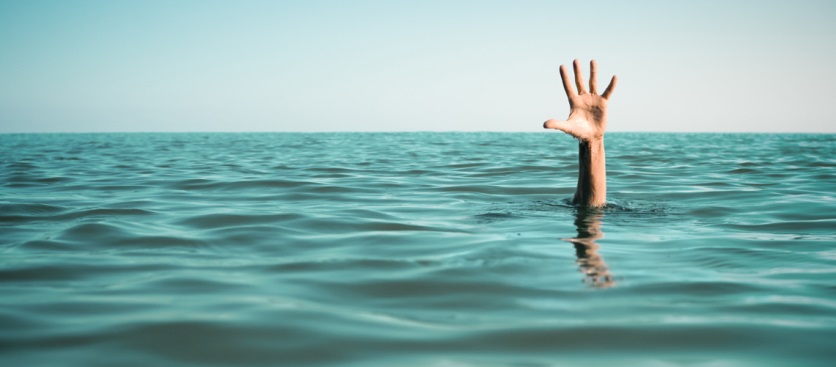 